Town of Hallie - Town Board MeetingWednesday, 1.10.24 @5:00 p.m.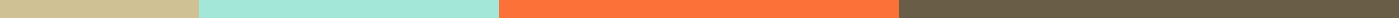 13034 30th AveChippewa Falls, WI 54729 Agenda Call to Order per Wis. Stats.19.84 and confirmation of the meeting notice.Roll call - Mr. Bergman      Mr. Eslinger     Mr. PeckPublic CommentDecember 12, 2023 Town Board Meeting Minutes - Discussion - ActionOld BusinessComp. Plan UpdateGIS Maps - Future land useCensus data1297 County Highway P - Condition update Discussion - ActionNew BusinessTony Aguado, Northwest Insurance Agency LLC - Review of insurance programs - Discussion - ActionWisconsin Towns Association District Meetings - Discussion Fire Board Membership - Discussion - ActionCorrespondencesDepartment ReportFire District UpdateClerk/Treasurer’s ReportRoadsApprove Vouchers and Pay BillsNext Meeting Date -  Tentatively 2/14.24Adjourn